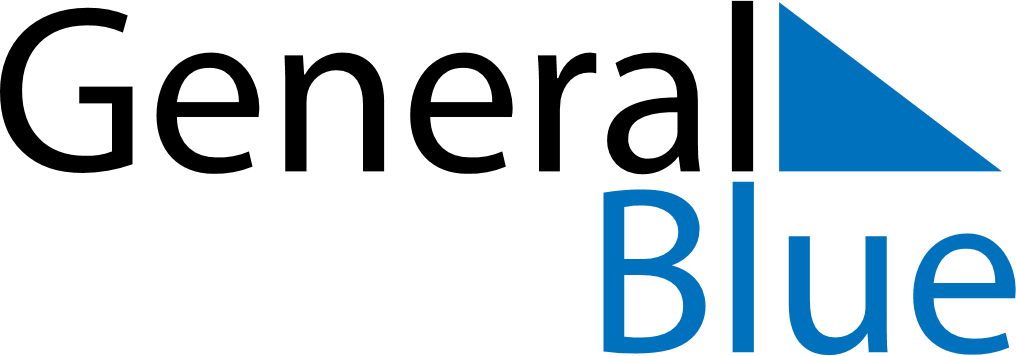 June 2018June 2018June 2018June 2018June 2018June 2018BermudaBermudaBermudaBermudaBermudaBermudaMondayTuesdayWednesdayThursdayFridaySaturdaySunday123456789101112131415161718192021222324National Heroes Day252627282930NOTES